                Comhairle Chontae an Chabháin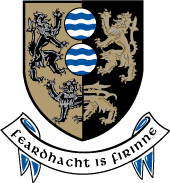 Cavan County CouncilThe Cathaoirleach’s Annual Award Scheme 2018(for exceptional achievement, effort or service in a voluntary or unpaid capacity in County Cavan)------------------------------------------------------------------------------------------------------------------------APPLICATION FORMNominator:		Full Name:		__________________________________________		Address:		__________________________________________					__________________________________________					__________________________________________		Telephone No.	_____________________________I have not nominated more than three persons for The Cathaoirleach’s Awards  □I wish to nominate the following person/organisation for the Cathaoirleach’s Annual Award Scheme- 		Full Name:		__________________________________________		Organisation:	__________________________________________		Address:		__________________________________________					__________________________________________					__________________________________________		Telephone No.	______________________________Have you obtained permission of the nominee for this nomination            Yes  □  No □ (permission must have been obtained in order for the person to go forward)Category:		(Please tick only one)			Youth (aged 25 or under)   	    			□ 		Social Inclusion  		    			□Arts/Culture/Heritage 			 	□			Community 			   			□				Sports  			             			□					Active Age (aged 65 over)          			□		(Please be advised that it is important to give as much information as possible about the person you nominate in order to assist the Evaluation Committee to make their decision – incomplete application forms will not assist the committee)Please give details of the nominee’s activities and their achievements and contribution to the organisation or community group_________________________________________________________________________________________________________________________________________________________________________________________________________________________________________________________________________________________________________________________________________________________________________________________________________________________________________________________________________________________________________________________________________________________________________________________________________________________________________________________________________________________________________________________________________________________________________________________________________________________Please give details of the reasons why the nominee deserves the Award:________________________________________________________________________________________________________________________________________________________________________________________________________________________________________________________________________________________________________________________________________________________________________________________________________________________________________________________________________________________________________
__________________________________________________________________________________________________________________________Is there any further information you wish to add to support the application________________________________________________________________________________________________________________________________________________________________________________________________________________________________________________________________________________________________________________________________________________________________________________________________________________________________________________________________________________________________________ “In accordance with current data protection legislation the personal data supplied by you to Cavan County Council in this form shall only be used for the purpose of organising The Chairmans Awards  2018 event. The data shall be stored securely for only as long as is necessary & will not be shared with any third parties without your consent. Queries relating to your personal data in this form can be forwarded to dpo@cavancoco.ie.”Please return completed Nomination Forms to John Donohoe, Community & Enterprise Section, Cavan County Council, Farnham Centre, Farnham Street, Cavan by 5.00 p.m. on Friday, 20th April, 2018. 